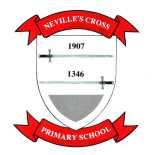 The particular duties and responsibilities set out below to be carried out in addition to the professional duties of a teacher as set out in the Education (School Teachers’ Pay and Conditions) 2013.Duties and ResponsibilitiesThe generic duties of the post are based on the Teachers’ Standards (2011). The post holder must satisfy the following requirements with regard to teaching primary pupils. They must:1 Set high expectations which inspire, motivate and challenge pupilsEstablish a safe and stimulating environment for pupils, rooted in mutual respect.Set goals that stretch and challenge pupils of all backgrounds, abilities and dispositions.Demonstrate consistently the positive attitudes, values and behaviour which are expected of pupils.2 Promote good progress and outcomes by pupilsBe accountable for pupils’ attainment, progress and outcomes.Be aware of pupils’ capabilities and their prior knowledge, and plan teaching to build on these.Guide pupils to reflect on the progress they have made and their emerging needs.Demonstrate knowledge and understanding of how pupils learn and how this impacts on teaching.Encourage pupils to take a responsible and conscientious attitude to their own work and study.3 Demonstrate good subject and curriculum knowledgeHave a secure knowledge of the relevant subject(s) and curriculum areas, foster and maintain pupils’ interest in the subject, and address misunderstandings.Demonstrate a critical understanding of developments in the subject and curriculum areas, and promote the value of scholarship.Demonstrate an understanding of and take responsibility for promoting high standards of literacy, articulacy and the correct use of Standard English, whatever the teacher’s specialist subject.If teaching early reading, demonstrate a clear understanding of systematic synthetic phonics.If teaching early mathematics, demonstrate a clear understanding of appropriate teaching strategies.4 Plan and teach well-structured lessonsImpart knowledge and develop understanding through effective use of lesson time.Promote a love of learning and children’s intellectual curiosity.Set homework and plan other out-of-class activities to consolidate and extend the knowledge and understanding pupils have acquired.Reflect systematically on the effectiveness of lessons and approaches to teaching.Contribute to the design and provision of an engaging curriculum within the relevant subject area(s).5 Adapt teaching to respond to the strengths and needs of all pupilsKnow when and how to differentiate appropriately, using approaches which enable pupils to be taught effectively.Have a secure understanding of how a range of factors can inhibit pupils’ ability to learn, and how best to overcome these.Demonstrate an awareness of the physical, social and intellectual development of children, and know how to adapt teaching to support pupils’ education at different stages of development.Have a clear understanding of the needs of all pupils, including those with special educational needs; those of high ability; those with English as an additional language; those with disabilities; and be able to use and evaluate distinctive teaching approaches to engage and support them.6 Make accurate and productive use of assessmentKnow and understand how to assess the relevant subject and curriculum areas, including statutory assessment requirements.Make use of formative and summative assessment to secure pupils’ progress.Use relevant data to monitor progress, set targets, and plan subsequent lessons.Give pupils regular feedback, both orally and through accurate marking, and encourage pupils to respond to the feedback.7 Manage behaviour effectively to ensure a good and safe learning environmentHave clear rules and routines for behaviour in classrooms, and take responsibility for promoting good and courteous behaviour both in classrooms and around the school, in accordance with the school’s behaviour policy.Have high expectations of behaviour, and establish a framework for discipline with a range of strategies, using praise, sanctions and rewards consistently and fairly.Manage classes effectively, using approaches which are appropriate to pupils’ needs in order to involve and motivate them.Maintain good relationships with pupils, exercise appropriate authority, and act decisively when necessary.8 Fulfil wider professional responsibilitiesMake a positive contribution to the wider life and ethos of the school.Develop effective professional relationships with colleagues, knowing how and when to draw on advice and specialist support.Deploy support staff effectively.Take responsibility for improving teaching through appropriate professional development, responding to advice and feedback from colleagues.Communicate effectively with parents with regard to pupils’ achievements and well-being.In addition to the above generic requirements, the post holder must also:Support, implement and develop the school’s policies and practices in partnership with the Acting Head Teacher and staff.Participate in our performance management procedures which involves the teacher in setting and pursuing agreed targets for their professional development.Make a considered contribution to staff meetings and to the planning and delivery of CPD as appropriate.Have regular meetings with support staff to evaluate progress and to ensure observations of pupils and activities inform future learning.Provide a tidy, attractive and stimulating teaching environment, which encourages independence through good organisation of materials and resources.Follow our school’s assessment procedures, including providing marking, feedback and analysis as required.Complete written reports about each child for parents and other parties as directed by the Acting Head Teacher.Conduct a minimum of two Parents’ Evenings per year, whilst also being available to discuss a child with parents, or other relevant agency, when a reasonable request is made.Lead acts of Collective Worship according to the rota system in school.Be on playground duty as directed by the Acting Head Teacher according to the rota system.Attend staff meetings and professional development as directed by the Acting Head Teacher.Develop the role of Subject Leader following appropriate induction and training as required and then actively lead this area throughout the school (area to be negotiated).Carry out any other duty or responsibility that may be reasonably directed from time to time by the Acting Head Teacher.